Комитет по образованию администрации Волховского муниципального районаПРИКАЗот 06 июня 2018 г. № 53Об утверждении плана мероприятий, направленныхна повышение результативности участия обучающихся Волховского муниципального районаво всероссийской олимпиаде школьников в 2018-2022 гг.В целях повышения эффективности выявления и педагогического сопровождения одаренных детей, в соответствии с письмом комитета общего и профессионального образования от 22.05.2018 г. № 19-9312/2018 «Об итогах проведения совещания руководителей органов местного самоуправления Ленинградской области, осуществляющих управление в сфере образования»п р и к а з ы в а ю:Утвердить план мероприятий, направленных на повышение результативности участия обучающихся Волховского муниципального района во всероссийской олимпиаде школьников в 2018-2022 гг. (приложение 1). Руководителям общеобразовательных организаций:2.1. Разработать и утвердить план мероприятий, направленных на повышение результативности участия обучающихся во всероссийской олимпиаде школьников в 2018-2022 гг. 2.2. Разместить план мероприятий на официальных сайтах общеобразовательных организаций в информационно-коммуникационной сети «Интернет» до 01.09.2018 г.Контроль за исполнением приказа возложить на Сякову Екатерину Витальевну, главного специалиста МКУ «Центр образования Волховского района».Исп. Сякова Е.В., 72101Утвержден приказомКомитета по образованиюот 06.06.2018 г. № 53(приложение 1)План мероприятий («дорожная карта»), направленных на повышение результативности участия обучающихся Волховского муниципального районаво всероссийской олимпиаде школьников в 2018-2022 гг.Общие сведения (краткий анализ ситуации по состоянию на текущую дату, с опорой на предложенные целевые показатели)В 2017-2018 учебном году школьный и муниципальный этапы всероссийской олимпиады школьников проводились по 20 предметам. В школьном этапе приняли участие 4150 обучающихся (1749 ф. л.), из которых победителями стали 385 обучающихся (165 ф. л.), призерами – 718 обучающихся (471 ф. л.). В муниципальном этапе участвовали 935 обучающихся (562 ф. л.), из которых победителями стали 80 обучающихся (68 ф. л.), призерами – 140 обучающихся (94 ф. л.). Число участников, победителей и призеров выросло по сравнению с прошлым годом – участники на 1%, победители/призеры – на 1%. Лидирующие позиции занимают Волховская городская гимназия № 3 имени Героя Советского Союза А.Лукьянова, Волховская средняя общеобразовательная школа №1, среди сельских школ – Пашская и Алексинская школы. По итогам муниципального этапа 94 обучающихся (72 ф. л.) стали участниками регионального этапа всероссийской олимпиады школьников, в результате которого дипломы победителей получили 3 обучающихся, дипломы призеров – 11 обучающихся (9 ф. л.). В этом году наблюдалось снижение числа участников муниципального этапа. Это было связано с невозможностью использовать в качестве принимающей школы двух образовательных организаций. СОШ № 8 г. Волхова на момент проведения муниципального этапа находилась в стадии реновации, в связи с чем школа работала в двухсменном режиме и принимать олимпиаду не могла. Волховская городская гимназия №3 им. Героя Советского Союза А.Лукьянова, которая использовала часть помещений школы № 8, вынуждена была уплотниться настолько, что принимать олимпиады в ущерб основному расписанию не имела возможности. Таким образом, традиционно многочисленные олимпиады (например, олимпиада по математике), которые распределялись между 2-3 расположенными рядом школами, были сконцентрированы на базе одной. Данное обстоятельство вынудило снизить число участников, т.к. в учебный день ни одна школа не готова выделить более 5 аудиторий. Однако снижение числа участников муниципального этапа олимпиады не повлекло снижения процента участия (от общего числа обучающихся). В связи со снижением численности контингента обучающихся процент участия в муниципальном этапе даже увеличился: в 2016-2017 учебном году численность обучающихся 6-11-х классов составляла 3431 чел., процент участия составил 30,5%; в 2017-2018 учебном году число обучающихся 6-11-х классов составляет 2872 человека, процент участия вырос до 32,5%. В заключительном этапе олимпиады по истории принял участие и стал призером Александр Варзов, обучающийся 11 класса МОБУ «Волховская городская гимназия № 3 имени Героя Советского Союза Александра Лукьянова». В олимпиаде им. Дж. Максвелла по физике участвовал 1 обучающийся 7 класса, набравший необходимое количество баллов на муниципальном этапе олимпиады по физике. В рамках всероссийской олимпиады школьников 2017-2018 учебного года для обучающихся по программам начального общего образования были проведены олимпиады по русскому языку и математике. В них приняли участие 36 обучающихся (34 ф. л.), из них 2 человека получили дипломы победителей и 6 человек дипломы призеров.Для обеспечения повышения результативности участия обучающихся в заключительном этапе всероссийской олимпиады школьников прошли обучение на курсах повышения квалификации по вопросам работы с одаренными детьми: 15 % руководителей и заместителей руководителей общеобразовательных организаций и организаций дополнительного образования, 5 % учителей  предметников и педагогов дополнительного образования общеобразовательных организаций и организаций дополнительного образования, 2 % педагогов – психологов общеобразовательных организаций.Целевые показатели плана мероприятий («дорожной карты»)План мероприятийПредседатель Комитета по образованию                                                               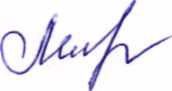 Ю.Н. Мельникова                                                               №п/пНаименование показателяЕдиница измеренияКонтрольные датыКонтрольные датыКонтрольные датыКонтрольные датыКонтрольные даты№п/пНаименование показателяЕдиница измерения2018 год2019год2020год2021год2022годРезультативность участия обучающихся в заключительном этапе всероссийской олимпиады школьниковРезультативность участия обучающихся в заключительном этапе всероссийской олимпиады школьниковРезультативность участия обучающихся в заключительном этапе всероссийской олимпиады школьниковРезультативность участия обучающихся в заключительном этапе всероссийской олимпиады школьниковРезультативность участия обучающихся в заключительном этапе всероссийской олимпиады школьниковРезультативность участия обучающихся в заключительном этапе всероссийской олимпиады школьниковРезультативность участия обучающихся в заключительном этапе всероссийской олимпиады школьниковРезультативность участия обучающихся в заключительном этапе всероссийской олимпиады школьников1.1Численность обучающихся общеобразовательных организаций – победителей и призеров заключительного этапа всероссийской олимпиады школьников текущего года*чел.11111Массовость школьного этапа всероссийской олимпиады школьниковМассовость школьного этапа всероссийской олимпиады школьниковМассовость школьного этапа всероссийской олимпиады школьниковМассовость школьного этапа всероссийской олимпиады школьниковМассовость школьного этапа всероссийской олимпиады школьниковМассовость школьного этапа всероссийской олимпиады школьниковМассовость школьного этапа всероссийской олимпиады школьниковМассовость школьного этапа всероссийской олимпиады школьников2.1Доля обучающихся по образовательным программам основного общего и среднего общего образования, принявших участие в школьном этапе всероссийской олимпиады школьников, от общего числа обучающихся по данным образовательным программам (учитываются физические лица)%42434445462.2Доля общеобразовательных организаций, в которых разработан и реализуется внутришкольный проект «Одаренные дети» (или аналогичная программа), направленный на систематизацию работы с одаренными детьми%9,11001001001002.3Доля общеобразовательных организаций, на официальном сайте которых создана специализированная страница, содержащая актуальную информацию по вопросам подготовки и проведения  всероссийской олимпиады школьников, от общего числа общеобразовательных организаций%255075100100Раннее включение обучающихся в олимпиадное движениеРаннее включение обучающихся в олимпиадное движениеРаннее включение обучающихся в олимпиадное движениеРаннее включение обучающихся в олимпиадное движениеРаннее включение обучающихся в олимпиадное движениеРаннее включение обучающихся в олимпиадное движениеРаннее включение обучающихся в олимпиадное движениеРаннее включение обучающихся в олимпиадное движение3.1Доля обучающихся по образовательным программам начального общего образования, принявших участие в школьном этапе всероссийской олимпиады школьников, от общего числа обучающихся по данным образовательным программам (учитываются физические лица)%5101518203.2Доля обучающихся общеобразовательных организаций, принявших участие в малых областных олимпиадах школьников Ленинградской области, олимпиаде им. Л. Эйлера по математике и олимпиаде им. Дж.Максвелла по физике от числа обучающихся, установленного квотами (учитываются физические лица)%5,31001001001003.3Доля обучающихся общеобразовательных организаций, охваченных образовательными программами, реализуемыми муниципальным центром по работе с одаренными детьми от общего числа обучающихся по образовательным программам начального общего, основного общего и среднего общего образования%567810Готовность руководителей и педагогических работников образовательных организаций к обеспечению повышения результативности участия обучающихся в заключительном этапе всероссийской олимпиады школьниковГотовность руководителей и педагогических работников образовательных организаций к обеспечению повышения результативности участия обучающихся в заключительном этапе всероссийской олимпиады школьниковГотовность руководителей и педагогических работников образовательных организаций к обеспечению повышения результативности участия обучающихся в заключительном этапе всероссийской олимпиады школьниковГотовность руководителей и педагогических работников образовательных организаций к обеспечению повышения результативности участия обучающихся в заключительном этапе всероссийской олимпиады школьниковГотовность руководителей и педагогических работников образовательных организаций к обеспечению повышения результативности участия обучающихся в заключительном этапе всероссийской олимпиады школьниковГотовность руководителей и педагогических работников образовательных организаций к обеспечению повышения результативности участия обучающихся в заключительном этапе всероссийской олимпиады школьниковГотовность руководителей и педагогических работников образовательных организаций к обеспечению повышения результативности участия обучающихся в заключительном этапе всероссийской олимпиады школьниковГотовность руководителей и педагогических работников образовательных организаций к обеспечению повышения результативности участия обучающихся в заключительном этапе всероссийской олимпиады школьников4.1Доля руководителей и заместителей руководителей общеобразовательных организаций и организаций дополнительного образования,  прошедших повышение квалификации по вопросам работы с одаренными детьми от общего числа руководителей и заместителей руководителей общеобразовательных организаций и организаций дополнительного образования%15202550604.2Доля учителей  предметников и педагогов дополнительного образования общеобразовательных организаций и организаций дополнительного образования, прошедших повышение квалификации по вопросам работы с одаренными детьми от общего числа учителей  предметников и педагогов дополнительного образования общеобразовательных организаций и организаций дополнительного образования%57810154.2Доля педагогов – психологов общеобразовательных организаций, прошедших повышение квалификации по вопросам работы с одаренными детьми, от общего числа педагогов – психологов общеобразовательных организаций%2578104.3Доля руководителей общеобразовательных организаций и организаций дополнительного образования, получивших стимулирующую выплату (надбавку к должностному окладу, премию) в соответствии с установленными показателями и критериями оценки эффективности деятельности руководителей, учитывающими наличие победителей и призеров заключительного этапа всероссийской олимпиады школьников%3,855674.4Доля общеобразовательных организаций и организаций дополнительного образования, в которых показатели и критериями оценки эффективности деятельности педагогических работников учитывают наличие победителей и призеров заключительного этапа всероссийской олимпиады школьников, от общего числа общеобразовательных организаций%25100100100100№Наименование мероприятияКраткое содержание мероприятияСроки реализацииОбъем финансирования, источник средствОтветственный исполнительОжидаемый результатМероприятия муниципального уровняМероприятия муниципального уровняМероприятия муниципального уровняМероприятия муниципального уровняМероприятия муниципального уровняМероприятия муниципального уровняМероприятия муниципального уровня1Организация проведения школьного этапа всероссийской олимпиады школьниковФормирование нормативной базы по организации школьного этапа всероссийской олимпиады школьников.ежегодно, сентябрь0Муниципальная методическая службаРазработанное и утвержденное Положение о школьном этапе всероссийской олимпиады школьников, обеспечивающее широкое участие школьников 5-11 классов в олимпиаде. 1Организация проведения школьного этапа всероссийской олимпиады школьниковПодготовка методических рекомендаций, олимпиадных заданий в рамках муниципальных методических объединений учителей-предметников. Определение порогового балла для участия в муниципальном этапе олимпиадыежегодно, сентябрь0Руководители муниципальных методических объединений учителей-предметников, муниципальная методическая службаРазработанные методическими объединениями олимпиадные задания и методические рекомендации по подготовке школьников к выполнению заданий школьного этапа олимпиады. 1Организация проведения школьного этапа всероссийской олимпиады школьниковОрганизация школьного этапа олимпиадыоктябрь – ноябрь, ежегодно0ОО1Организация проведения школьного этапа всероссийской олимпиады школьниковУчастие обучающихся в интернет-олимпиадах, вузовских олимпиадахв течение года0ООВыявления одарённых детей2Организационно-методическое сопровождение проведения муниципального этапа всероссийской олимпиады школьниковФормирование нормативной базы по организации муниципального этапа всероссийской олимпиады школьников.октябрь, ежегодно0Муниципальная методическая службаРазработанное и утвержденное Положение о муниципальном этапе всероссийской олимпиады школьников. Распоряжение об организации подвоза участников муниципального этапа. График проведения этапа определение базовых школ по проведению предметных олимпиад.2Организационно-методическое сопровождение проведения муниципального этапа всероссийской олимпиады школьниковПроведение практических семинаров с председателями муниципальных предметных комиссий и жюрив течение года0Муниципальная методическая служба, руководители муниципальных МОВыработка единых подходов к проверке олимпиадных работ2Организационно-методическое сопровождение проведения муниципального этапа всероссийской олимпиады школьниковПроведение муниципального этапа олимпиады во всех параллелях с 5 по 11 класс по всем общеобразовательным предметам олимпиадыНоябрь - декабрьМуниципальный бюджетМуниципальная методическая службаОпределение участников регионального этапа всероссийской олимпиады школьников2Организационно-методическое сопровождение проведения муниципального этапа всероссийской олимпиады школьниковОрганизация подготовки участников регионального этапа олимпиадыДекабрьМуниципальный бюджетМуниципальная методическая служба, муниципальные МО учителей предметниковПовышение уровня подготовки участников регионального этапа2Организационно-методическое сопровождение проведения муниципального этапа всероссийской олимпиады школьниковОрганизация и проведение открытой олимпиады по математике для обучающихся 5 – 7 классовМарт - апрельМуниципальный бюджетМуниципальная методическая служба, муниципальное МО учителей математикиВыявление математически одарённых детей 2Организационно-методическое сопровождение проведения муниципального этапа всероссийской олимпиады школьниковОрганизация и проведение муниципального этапа олимпиады в 4 классах по русскому языку, математике, комплексной олимпиады по литературному чтению и окружающему мируМарт - апрельМуниципальный бюджетМуниципальная методическая служба, муниципальное МО учителей начальных классовВыявление одарённых детей на ступени начальной школыОрганизационно-методическое сопровождение проведения муниципального этапа всероссийской олимпиады школьниковАктивизация деятельности Центра организационно-педагогического сопровождения одаренных школьников на базе Дворца детского (юношеского) творчества (переформатирование деятельности с упором на интеллектуальную одаренность) с использованием кадрового потенциала не только школ, но и вузов. Организация адресной работы с мотивированными школьниками, показавшими высокий результат на муниципальном этапе ВсОШ.Муниципальный бюджет3Информационно-аналитическое сопровождение развития олимпиадного движения в Волховском районеОсвещение итогов участия обучающихся в муниципальном, региональном, заключительном этапах всероссийской олимпиады школьников и региональных олимпиадах Ленинградской области в СМИ и на сайте муниципальной методической службыВ течение года0Муниципальная методическая службаИнформирование широкой общественности о результатах всероссийской олимпиады школьников и региональных олимпиад Ленинградской области